Awataryhttp://www.voki.com/1. Wchodzimy na stronę.
2. Klikamy CREATOR.
3. Wybieramy postać (bez napisu w górnym, lewym rogu). 
4. Można dodać wybrane elementy (np. czapkę, okulary itp.).
5. Dodajemy dźwięk poprzez wpisanie tekstu. Klikamy na obrazek przedstawiający klawisz z literką T. 
6. Można pobrać i zapisać.
  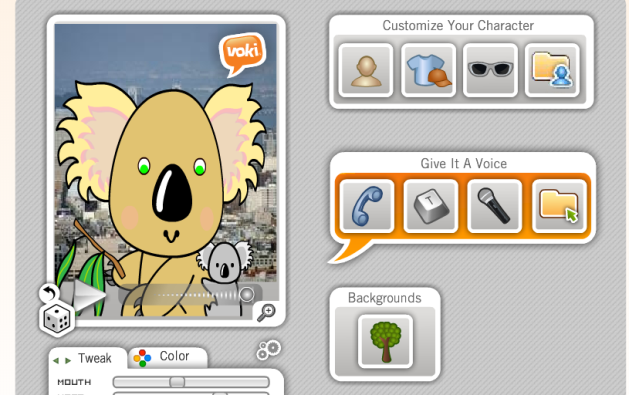 Tworzenie aplikacjihttps://learningapps.org/1. Wchodzimy na stronę.
2. Klikamy Stwórz aplikację.
3. Wybieramy aplikację, 
która nas interesuje.
4. Możemy obejrzeć przykłady lub przejść do polecenia Utwórz nową aplikację.
5. Postępujemy według poleceń.
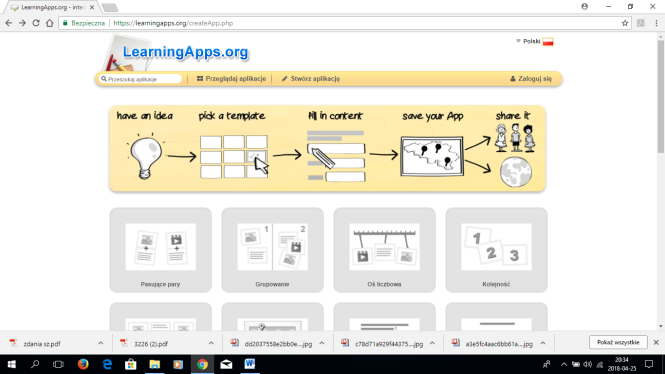 Kody QRhttp://www.qr-online.pl/1. Wchodzimy na stronę.
2. Z paska narzędzi wybieramy opcję: dowolny tekst, adres URL, adres mail, wizytówkę.
3. Wpisujemy wybrany tekst.
4. Wybieramy jakość i rozmiar kodu.
5. Generujemy kod.
6. Można pobrać i zapisać.  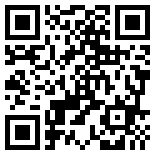 Chmura słów
https://wordart.com/1. Wchodzimy na stronę.    Program wymaga logowania. 
2. Klikamy Create.
3. Wpisujemy wyrazy, wybieramy kształt.  
4. Można wybrać czcionkę i skorzystać z innych dostępnych funkcji.
5. Chmurę słów można pobrać i zapisać. 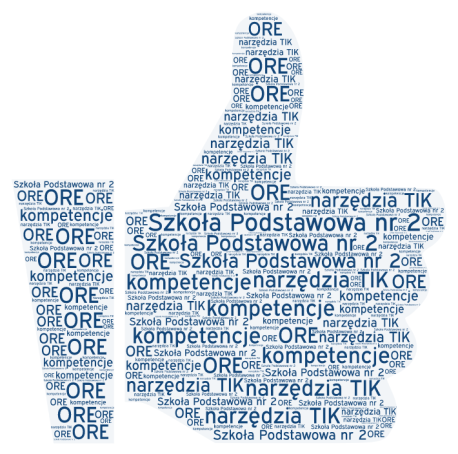 Podróże po Polscehttp://kula.gov.pl/1. Wchodzimy na stronę.2. Na mapie wybieramy miasto Toruń.
3. Następnie wybieramy pierniki i do dzieła. 4. Wirtualne pierniki zamień u prowadzącego na prawdziwe.
5. Można zwiedzić inne zakątki Polski. 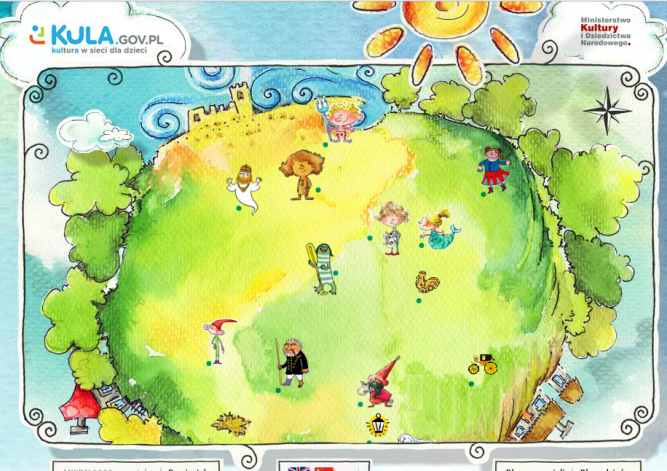 Ozoboty
Programowanie1. Zaprogramuj drogę ozobota.  2. Wykorzystaj podane kody.
3. Karta pracy pobrana z https://edu-sense.com/pl/Szkoła Podstawowa nr 2im. Bohaterów 8 Drezdeńskiej Dywizji Piechoty ul. Dworcowa 26a
76 - 004 Sianówtel. (094) 318 52 18e-mail: sp2@sianow.plwww.sp2sianow.plSzkoła Podstawowa nr 2 w Sianowie | Facebook




I. Janocha, A. Żukowicz